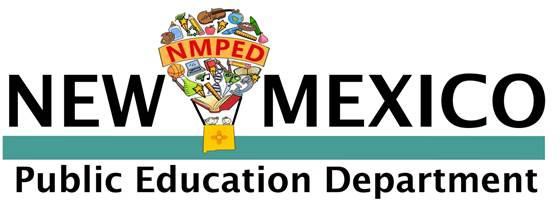 MANUAL OF PROCEDURESPSAB SUPPLEMENT 3 PREFACESTHE UNIFORM CHART OF ACCOUNTSRevised: March 2022TABLE OF CONTENTSWhat Is the Uniform Chart of Accounts (UCoA)?The Uniform Chart of Accounts (UCoA) is a list of accounts developed for the use of public school districts and charter schools in New Mexico. The structure, the elements, and the description are meant to assist the districts and charter schools in consistently developing their budgets and in the consistent posting of district or charter school transactions. A further benefit to districts and charter schools is the comparability of their data and financial results to other districts and charter schools throughout the state.The complete accounting string is described below:Fund CodesSchool districts and charter schools require numerous self-balancing funds. Thus, a separate code is needed to denote each fund; thus, a “fund” code is required. The fund code contains five digits – one for the type and the remaining four to distinguish each possible separate and unique fund. The fund types and common funds include but are not limited to:10000 General Funds11000 Operational12000 Teacherage13000 Pupil Transportation14000 Total Instructional Materials Sub-Fund	20000 Special Revenue Funds21000 Food Services22000 Athletics 23000 Non-Instructional Support24000 Federal Flow-through Grants25000 Federal Direct Grants26000 Local Grants27000 State Flow-through Grants28000 State Direct Grants29000 Combined Local/State Grants30000 Capital Projects Funds 31100 Bond Building31200 Public School Capital Outlay31300 Special Capital Outlay – Local31400 Special Capital Outlay – State31500 Special Capital Outlay – Federal31600 Capital Improvements HB-3331700 Capital Improvements SB-931701 Capital Improvements SB-9 Local31703 SB-9 State Match Cash31800 Energy Efficiency Act31900Ed. Technology Equipment Act32100 Public School Cap. Outlay-20%40000 Debt Service Funds 41000 Debt Services41200 Teacherage Bond Debt Services41800 EE Bond Debt Services42000 Deferred Sick Leave43000 ETN Debt Services60000 Enterprise FundFunction CodesAdditionally, schools are required to report the purpose or functionality of the  expenditures; thus, a “function” code is needed. These elements are combined as a “string.” The UCoA has designated that the fund element is the first element in the string and the “function” be the second element in the string.Account String	X/XXXX.X/XXX (Fund.Function) Functions defined for budget entities are:0000 Revenue/Balance Sheet1000 Instruction2000 Support Services2100 Support Services – Students2200 Support Services – Instruction2300 Support Services – General Administration2400 Support Services – School Administration2500 Central Services2600 Operation & Maintenance of Plant2700 Student Transportation2900 Other Support Services3000 Operation of Non-Instructional Services 3100 Food Services Operations3300 Community Service Operations4000 Capital Outlay5000 Debt ServiceAdditional optional codes may be added in the third and fourth digits to define a function further. See PSAB Supplement 3, which is updated annually.Functions are rolled up to the first digit for state reporting on the Operating Budget Management System (OBMS). The remaining three digits are reported as zeros.Object CodesA standard for a chart of accounts for all budget entities is typically a listing arranged in the order and customary appearance of accounts in the financial statements. In the case of the UCoA, the “Object”, or third element in the account string, adheres to the standard arrangement as follows:“1” = Assets“2” = Liabilities“3” = Fund Balance (Equity)“4” = Revenues (Income)“5” = Operating Expenditures (Expenses)Small organizations may typically need only three digits to reach an appropriate level of detail. Still, most organizations use a minimum of four digits, and the UCoA contains five digits to accommodate additional details. This limited account coding described above may be adequate for single organizations, so a full complement of object codes must be used with each separate fund and function code.Account String	X/XXXX.X/XXX.X/XXXX (Fund.Function.Object)Assets Object CodesThe only assets object codes active in OBMS belong to the Cash Assets Objects.11000 Cash AssetsThe reason is that cash is a budget source. Therefore, cash needs to be budgeted and reported.Revenue Object CodesThe primary objective of revenue codes is to maintain information regarding the source of revenue, including taxes, intergovernmental revenues, revenue from federal sources, revenues from state sources, and charges for services.41000 Revenue from Local Sources41100 Taxes Levied/Assessed by the School District41300 Tuition Income41600 Food Services41700 District Activities41900 Other Revenue from Local Sources43000 Revenue from State Sources43100 Unrestricted Grants – State Sources43200 Restricted Grants – State Sources44000 Revenue from Federal Sources44100 Unrestricted Grants – Federal Direct44200 Unrestricted Grants – Federal Flow-through44300 Restricted Grants – Federal Direct44700 Federal Grants – Intermediate Sources45000 Other Financing Sources45100 Issuance of Bonds45300 Proceeds from the Disposal of Real or Personal Property46000 Other ItemsExpenditure Object CodesThe primary objective of expenditure codes is to maintain information on the articles purchased or the service obtained. The last three digits define the major object more specifically.See further descriptions and breakdowns of object codes in the annual PSAB Supplement 3 published.50000 Expenditures51000 Personnel Services – Compensations52000 Personnel Services – Employee Benefits52100 Retirement Contributions52200 Social Security Contributions52300 Health/Medical Benefits52700 Workers Compensation52900 Other Employee Benefits53000 Purchased Professional and Technical Services53200 Professional Educational Services53300 Professional Employee Training and Development53400 Other Professional Services53700 Other Purchased Services54000 Purchased Property Services54300 Repairs and Maintenance Services54400 Utility Services 54600 Rental Expense55000 Other Purchased Services55100 Student Transportation Services55800 Travel and Training55900 Inter-educational, Inter-Agency Purchased Services56000 Supplies56100 General Supplies56200 Energy and Transportation Maintenance and Supplies 57000 Property57100 Land and Land Improvements57300 Vehicles and Equipment58000 Debt Service and Miscellaneous58200 Miscellaneous Expenditures58300 Debt-Related Expenditures/ExpensesProgram CodesSchool Districts may be required to track certain activities or procedures required to accomplish a predetermined objective or set of objectives separately from other programs contained in several funds. Use of the “Program” element with expenditure object codes allows districts to track costs related to these activities easily.Account String X/XXXX.X/XXX.X/XXXX.XXXX (Fund.Function.Object.Program)Program Codes approved for use by PED are: 0000 No Program1000 Regular Education/Secondary Education Programs1010 Regular Education (K-12) Programs1020 Elementary Fine Arts Programs2000 Special Programs3000 Vocational and Technical Programs4000 Other Instructional Programs – Elementary/Secondary4010 Bilingual Education Programs4020 Alternative and At-Risk Programs4025 At-Risk Special Programs4030 K-5 Plus Programs4040 Extended Learning Time Programs9000 Co-Curricular and Extra-Curricular ActivitiesDistricts may wish to utilize the last digit to unofficially expand the coding possibilities. Any entry other than “0” must be rolled up to “0” for state reporting purposes.Valid Account Strings up to Program CodesAs the string elements increase, there is an opportunity to create infinite combinations to produce unique account numbers. However, the UCoA has established rules regarding valid combinations.   These rules are complex. E.g.:For funds 11000, program codes can be used with functions 1000, 2000 series, and 3000 series. For other funds, program codes can be used with functions 1000 and 2100 only.For all funds, it is true that function 0000 must be combined with program code 0000.Additionally, specific expenditure object codes may be valid only with particular functions.The following tables indicate valid combinations for the Operational (11000) and Federal and State grant funds (24000-29000), some object codes from the 53000 Object Control series, functions, and programs allowed by an “x” in the box. No other combinations are valid. Districts are responsible for using valid account code strings, and invalid account strings will not be honored by the Operating Budget Management System (OBMS). It should be noted that function codes are “rolled up” to the first digit, followed by three zeros for OBMS reporting.Table 1-Funds 10000 and 24000-29000 (NOT 11000)Table 2 – Fund 11000Examples: 11000.2100.53211.2000The first four elements are valid according to the chart above. It can further be determined that this is an entry for theFund 		11000  	–	Operational Fund,Function 	2100	 	– 	Support Services-StudentsObject 	53211	 	– 	Diagnosticians - Contracted Program 	2000	 	– 	Special Programs.11000.1000.53300.2000 Fund 		11000  	–	Operational Fund,Function 	1000	 	– 	InstructionObject 	53330 		– 	Professional DevelopmentProgram 	2000	 	– 	Special Programs.Thus, it can be determined that this is an expenditure for training (Professional development) related to an employee working in Special Education.Location CodesLocation codes contain six digits. The first three are a unique district code assigned to each district and charter school. The remaining three digits are unique school codes assigned to each public and charter school in the state. These last three digits are also used in reporting to the Student Teacher Accountability Reporting System (STARS). Districts should keep in mind when designing their district systems that common data should be structured to be accessible between systems and to be easily reconcilable between systems. This comprehensive planning will ensure effective management of both human resources and data in the future. (See PSAB 2, Internal Controls.) These location codes are unique for each district and charter school. And the location codes for school sites are only unique in combination with the location code of the District/State Charter. The budget only accepts ONE location code. The location code depends on your budget entity type.Use of location codes representing school sites and central office are required by OBMS for actual data by the Public Education Department starting FY23. Account String X/XXXX.X/XXX.X/XXXX.XXXX.XXX/XXX (Fund.Function.Object.Program.Location)The first three digits are the District ID from STARS. The District ID from STARS must be reflected in the (Parent) Entity ID in OBMS.The second three digits are the Location Site ID from STARS. The Location Site ID from STARS must be reflected in the (Child level) Entity ID in OBMS.Data sample from OBMS:“Albuquerque” has only the entity code 001. This means the District ID in STARS must be 001.“ALBUQUERQUE DISTRICT OFFICE” has entity ID 000 and Parent Entity ID 001. This means the location site ID in STARS must be 000 for the District Office of Albuquerque Public Schools.Job Classification CodesThe following chart details the proper use of job classification codes with funds 11000, 24000-29000 range, function 1000 only, and object 51000. Some of the Federal and state grants may restrict the payment of salaries from these funds. Districts must refer to the grant contract for each fund to make this determination. (See PSAB Supplement 4, Federal and State Grants).Other functions will contain additional and generally different job class codes. Districts must refer to the UCoA on the PED website, School Budget, and Finance Analysis Bureau for a complete listing or function/job class code validity. If possible, districts should incorporate these valid strings into their Financial Management System (FMS) for automated management of these account strings.Account String X/XXXX.X/XXX.X/XXXX.XXXX.XXX/XXX.XXXX(Fund.Function.Object.Program.Location.Job Classification)Table 3 – Valid Fund, Function, Object, and Program Codes StringsTips for Managing So Many Account String CombinationsThe length of the account code string is overwhelming by itself. With a possibility of 38 separate digits plus the periods for element dividers, correct entering of the number string with accuracy becomes a challenge. Being able to look at the total account code and decipher it into something meaningful requires practice. For this reason, many districts publish a Summary UCoA key to deciphering the codes as part of their board documents for each board meeting.Many districts publish a Summary UCoA key to deciphering the codes as part of their board documents. It is especially useful preceding the listing of checks for approval, which should also include the account code for each disbursement.Districts must be diligent in updating the account code strings each year. As a part of this process, districts should eliminate any unused codes.Sample UCoA Summary ChartInvolve the School BoardThis UCoA Summary Key is published with the required check listing to the board that contains the account string for each expenditure, not just a listing by the vendor and check amount. Boards become accustomed to referring to the account number to determine the purpose of the expenditure and if it seems appropriate. By furnishing this information to the board (and to the public), the board can have a level of control and knowledge about the details of the expenditures readily available to them.The charts above provide a quick overview of a district’s cash basis financial picture for the Operational fund. The top matrix is the district’s approved budget, summarized in broad categories by function codes on the left side and “rolled up” Object Codes across the top. The percent of the budget allocated to each function is indicated on the right side, and the percent of the budget allocated to each object is indicated across the bottom.The second matrix is a summary of the district’s actual expenditures on 6/30/2011. By placing it directly below the budget matrix and subtracting the dollar totals, the expected cash carryover may be estimated (if the district has been diligent about submitting Budget Adjustment Requests (BARs) so that all revenues are budgeted as close to the actual amounts as possible). The actual percent of the total budget used is calculated on this matrix, so it most likely will not equal 100%. An additional calculation may be made to compare the total budget as presented by function with the actual function expenditures to comply with PED Budget Preparation Standards,6.20.2.9 NMAC – Budgetary control is at the function level, and over-expenditure at this level is not allowed. See PSAB Supplement 1, Budget Planning, Preparation, and Maintenance.By presenting information consistently to the administration, the school board, and the community, the use of these account code combinations become routine and meaningful.See the Tips, Tools, and Resources section of this manual under Budgeting for more information on the use of this chart for interim reporting and forecasting.Custom CodesDistrict and charter schools may be required by the school board, governance council, or management to use additional codes or the districts may elect to use additional codes.In the previous example, the district elected to break out the Instruction category to report Student Athletics, Student Activities, and Summer and After School Programs separately. Some districts may wish to report the Elementary Arts Program separately. By using the fourth digit in the function code to indicate these programs, the district could readily break out these programs. For reporting to the state, the fourth digit is simply “rolled up” to “0” which acts as the “control” digit.Using the Unassigned ElementsThese “unassigned” codes are not required by the PED at the present time. However, the use of these elements may be especially useful in assigning project codes for capital outlay projects (especially funds 31400, or 31700 - see PSAB Supplement 16, Bonds, Capital Projects and Debt Service) or tracking expenditures by the Educational Plan for Student Success (EPSS) objectives such as EPSS Reading, EPSS Reading Literacy, EPSS Writing, EPSS Math or Math Literacy, and EPSS Parental Involvement.The district’s technology plan also calls for tracking expenditures for technology separately. Codes may be assigned for each of these objectives using the final ten unassigned digits in the string. These ten digits consist of two unassigned elements of five digits each.Districts should take care to develop the unassigned elements in a systematic manner, such as the Allocation recipient for certain allocations followed by project meaning for the next three digits, such as Reading, Writing, Parental Involvement, Technology, Supplies available from the warehouse, or specific athletic programs such as Football or Basketball, and separate boys’ and girls’ programs. Obviously, the use of this five digits element, as illustrated, is versatile and may be extremely useful for assigning specific budgets and controlling them within the Financial Management System. These codes may be linked and restricted to certain location codes and also to certain funds and objects.Example 08101 would be translated as Allocation = Federal Fund/Project = EPSS ReadingExample 03016 would be translated as Allocation = Legislative/ Project = number 16 Example 07701 would be translated as Allocation = Athletics/FootballExample 06900 would be a rolled-up control for all clubs.Limit the Account String Available by ElementAccount strings are routinely made available for use by school and department secretaries for use in requesting purchase orders. By designing a template made up of the most common account string to be used by a secretary and further limiting usage through the Financial Management System (FMS) user control settings, the accounts contained in the budget for the site contain relatively few account strings that are available to each site secretary.Appropriate User TrainingThe business office of a school district should have a training program regarding the budget, account code strings and usage, entering a purchase requisition, obtaining proper authorizations, and other related topics each year (See PSAB Supplement 13, Purchasing). It is also suggested that hands on training be made available in the business office for employees on an as needed basis during the year. See also PSAB Supplement 20, Travel and Training and PSAB Supplement 2, Internal Controls.Development of Tools to Streamline WorkflowTemplates for standard purchase requisitions that may be imported into the Financial Management System FMS for the purpose of limiting information and account strings must be individually keyed into the document for requisitions containing multiple lines. Templates may include but are not limited to:Instructional Materials ordering Textbooks (by location)Student Nutrition (weekly or monthly food orders)Federal Programs (EPSS codes)Elementary Arts ProgramSchool sites (Supplies or travel account strings for Instruction or Site Office usage, or for Activity Funds).Maintenance Department (Blanket Purchase Orders to certain vendors).Business OfficeUtility bills by siteCopier bills by location or programTemplates for budgets for various Programs as aboveTemplates for PayrollAutomated account string creationTemplates provided by software providerTemplates provided by OBMSUnderstanding the Roll-up FunctionUsing a Grid FilterThe unfiltered account string generally looks like this on the user’s computer screen:?????.????.?????.????.??????.????.?????.?????If the user wishes to create a report regarding the total year to date cost for teachers’ salaries in the district for all funds, a grid could be produced from the Financial Management System (FMS) in detail simply by entering “14” in the first two digits of the job class code.?????.????.?????.????.??????.14??.????? .?????The Financial Management System will generally produce a report in a grid format of many columns of information pertaining to actual and encumbered expenditures. The user may export this report to Excel. Using Excel tools including a pivot table which can, among other functions, automatically sort, count, total, or give the average of the data sorted in one table or spreadsheet, the user may quickly produce a new summary report sorted by Fund, Program Code, and Job Class Code.The user may wish to quickly compile a detailed all entries to the cash accounts maintained by the district. In this case, the user would filter the string as follows:?????.????.1????.????.??????.????.????? .?????Using Standard ReportsStandard reports are reports that allow the user to enter a few parameters and produce a standard report in a system set format. These reports are generally added enhancements to a Financial Management System that have been added as a standard feature for reports that can be defined and have been requested as beneficial by multiple districts or charter schools. These reports generally are compiled using the standard chart of accounts. In New Mexico, this is the UCoA.Using a Standard Report WriterThe Financial Management System generally furnishes a “report writer” that users may find helpful in designing and creating reports necessary for their district. The matrices created for the exhibit under “Involve the School Board” were created with a standard report writer and then reformatted to a matrix presentation. The summary report was created with rolled-up totals for the categories defined above. Users review instructions and training provided by the software provider for the Financial Management System. The common element in these reports is the Uniform Chart of accounts.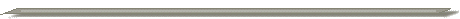 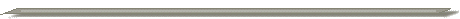 ComponentDigits/LengthFundX/XXXXFunctionX/XXXObjectX/XXXXProgramXXXXLocationXXX/XXXJob ClassXXXXUnspecified No. 1XXXXXUnspecified No. 2XXXXXValid Fund, Function, Object, and Program Account Code StringsValid Fund, Function, Object, and Program Account Code StringsValid Fund, Function, Object, and Program Account Code StringsValid Fund, Function, Object, and Program Account Code StringsValid Fund, Function, Object, and Program Account Code StringsValid Fund, Function, Object, and Program Account Code StringsValid Fund, Function, Object, and Program Account Code StringsValid Fund, Function, Object, and Program Account Code StringsValid Fund, Function, Object, and Program Account Code StringsValid Fund, Function, Object, and Program Account Code StringsValid Fund, Function, Object, and Program Account Code StringsValid Fund, Function, Object, and Program Account Code StringsValid Fund, Function, Object, and Program Account Code StringsValid Fund, Function, Object, and Program Account Code StringsApplies to Funds 10000 and All 24000-29000, Purchased Professional and Technical Services – FUND 11000 IS NOT INCLUDED!Applies to Funds 10000 and All 24000-29000, Purchased Professional and Technical Services – FUND 11000 IS NOT INCLUDED!Applies to Funds 10000 and All 24000-29000, Purchased Professional and Technical Services – FUND 11000 IS NOT INCLUDED!Applies to Funds 10000 and All 24000-29000, Purchased Professional and Technical Services – FUND 11000 IS NOT INCLUDED!Applies to Funds 10000 and All 24000-29000, Purchased Professional and Technical Services – FUND 11000 IS NOT INCLUDED!Applies to Funds 10000 and All 24000-29000, Purchased Professional and Technical Services – FUND 11000 IS NOT INCLUDED!Applies to Funds 10000 and All 24000-29000, Purchased Professional and Technical Services – FUND 11000 IS NOT INCLUDED!Applies to Funds 10000 and All 24000-29000, Purchased Professional and Technical Services – FUND 11000 IS NOT INCLUDED!Applies to Funds 10000 and All 24000-29000, Purchased Professional and Technical Services – FUND 11000 IS NOT INCLUDED!Applies to Funds 10000 and All 24000-29000, Purchased Professional and Technical Services – FUND 11000 IS NOT INCLUDED!Applies to Funds 10000 and All 24000-29000, Purchased Professional and Technical Services – FUND 11000 IS NOT INCLUDED!Applies to Funds 10000 and All 24000-29000, Purchased Professional and Technical Services – FUND 11000 IS NOT INCLUDED!Applies to Funds 10000 and All 24000-29000, Purchased Professional and Technical Services – FUND 11000 IS NOT INCLUDED!Applies to Funds 10000 and All 24000-29000, Purchased Professional and Technical Services – FUND 11000 IS NOT INCLUDED!Non-Payroll RelatedProgram DescriptionNo ProgramRegularEducationElementary Fine ArtsSpecialProgramsVocational &TechnicalBilingual EducationOtherInstructionalAt-Risk Special ProgramsK-5 Plus ProgramsExtended Learning Time ProgramsCo-Curricular and Extra-Curricular ActivitiesNon-Payroll RelatedProgram00001010102020003000401040204025403040409000ObjectObject DescriptionFunction53211-5321453216-53218Various Contract Specialists2100xX53211-5321453216-53218Various Contract Specialists3300x53215Psychologists/Counselors-Contracted2100xxx53219Special Ed Assistants (Non-Instructional)-Contracted2100xx53330Professional Development1000xxxxxxxxxxx53330Professional Development2100xxxx53330Professional Development2200x53330Professional Development2300x53330Professional Development2400x53330Professional Development2500x53330Professional Development2600x53330Professional Development2700x53330Professional Development3100x53330Professional Development3300x53411Auditing2300x53411Auditing3100x53412Bond/Board Elections2300x53413Legal2300x53413Legal3100x53414Other Services1000xxxxxxxxxxx53414Other Services2100xxxx53414Other Services2200x53414Other Services2300x53414Other Services2400x53414Other Services2500x53414Other Services3100xhj4000xValid Fund, Function, Object, and Program Account Code StringsValid Fund, Function, Object, and Program Account Code StringsValid Fund, Function, Object, and Program Account Code StringsValid Fund, Function, Object, and Program Account Code StringsValid Fund, Function, Object, and Program Account Code StringsValid Fund, Function, Object, and Program Account Code StringsValid Fund, Function, Object, and Program Account Code StringsValid Fund, Function, Object, and Program Account Code StringsValid Fund, Function, Object, and Program Account Code StringsValid Fund, Function, Object, and Program Account Code StringsValid Fund, Function, Object, and Program Account Code StringsValid Fund, Function, Object, and Program Account Code StringsValid Fund, Function, Object, and Program Account Code StringsValid Fund, Function, Object, and Program Account Code StringsApplies to Fund 11000  Purchased Professional and Technical ServicesApplies to Fund 11000  Purchased Professional and Technical ServicesApplies to Fund 11000  Purchased Professional and Technical ServicesApplies to Fund 11000  Purchased Professional and Technical ServicesApplies to Fund 11000  Purchased Professional and Technical ServicesApplies to Fund 11000  Purchased Professional and Technical ServicesApplies to Fund 11000  Purchased Professional and Technical ServicesApplies to Fund 11000  Purchased Professional and Technical ServicesApplies to Fund 11000  Purchased Professional and Technical ServicesApplies to Fund 11000  Purchased Professional and Technical ServicesApplies to Fund 11000  Purchased Professional and Technical ServicesApplies to Fund 11000  Purchased Professional and Technical ServicesApplies to Fund 11000  Purchased Professional and Technical ServicesApplies to Fund 11000  Purchased Professional and Technical ServicesNon-Payroll RelatedProgram DescriptionNo ProgramRegularEducationElementary Fine ArtsSpecialProgramsVocational &TechnicalBilingual EducationAlternative and At-Risk lAt-Risk Special ProgramsK-5 Plus ProgramsExtended Learning Time ProgramsCo-Curricular and Extra-Curricular ActivitiesNon-Payroll RelatedProgram00001010102020003000401040204025403040409000ObjectObject DescriptionFunction53211-5231452316-53218Various Contract Specialists2100xX53211-5231452316-53218Various Contract Specialists3300x53215Psychologists/Counselors-Contracted2100xxx53219Special Ed Assistants (Non-Instructional)-Contracted2100xx53330Professional Development1000xxxxxxxxxxx53330Professional Development2100xxxx53330Professional Development2200xx53330Professional Development2300xxx53330Professional Development2400xxx53330Professional Development2500xx53330Professional Development2600xx53330Professional Development2700xx53330Professional Development3100x53330Professional Development3300x53411Auditing2300xxx53411Auditing3100x53412Bond/Board Elections2300xxx53413Legal2300xxx53413Legal3100x53414Other Services1000xxxxxxxxxxx53414Other Services2100xxxx53414Other Services2200xxx53414Other Services2300xxx53414Other Services2400xxx53414Other Services2500xx53414Other Services3100xhj4000xEntity NameEntity CodeParent EntityAlbuquerque001ALBUQUERQUE DISTRICT OFFICE000001: AlbuquerqueValid Fund, Function, Object, and Program Account Code StringsValid Fund, Function, Object, and Program Account Code StringsValid Fund, Function, Object, and Program Account Code StringsValid Fund, Function, Object, and Program Account Code StringsValid Fund, Function, Object, and Program Account Code StringsValid Fund, Function, Object, and Program Account Code StringsValid Fund, Function, Object, and Program Account Code StringsValid Fund, Function, Object, and Program Account Code StringsValid Fund, Function, Object, and Program Account Code StringsValid Fund, Function, Object, and Program Account Code StringsValid Fund, Function, Object, and Program Account Code StringsValid Fund, Function, Object, and Program Account Code StringsValid Fund, Function, Object, and Program Account Code StringsValid Fund, Function, Object, and Program Account Code StringsApplies to Funds 10000 and All 24000-29000, Function 1000, Payroll Related, Job Classification Code RequiredApplies to Funds 10000 and All 24000-29000, Function 1000, Payroll Related, Job Classification Code RequiredApplies to Funds 10000 and All 24000-29000, Function 1000, Payroll Related, Job Classification Code RequiredApplies to Funds 10000 and All 24000-29000, Function 1000, Payroll Related, Job Classification Code RequiredApplies to Funds 10000 and All 24000-29000, Function 1000, Payroll Related, Job Classification Code RequiredApplies to Funds 10000 and All 24000-29000, Function 1000, Payroll Related, Job Classification Code RequiredApplies to Funds 10000 and All 24000-29000, Function 1000, Payroll Related, Job Classification Code RequiredApplies to Funds 10000 and All 24000-29000, Function 1000, Payroll Related, Job Classification Code RequiredApplies to Funds 10000 and All 24000-29000, Function 1000, Payroll Related, Job Classification Code RequiredApplies to Funds 10000 and All 24000-29000, Function 1000, Payroll Related, Job Classification Code RequiredApplies to Funds 10000 and All 24000-29000, Function 1000, Payroll Related, Job Classification Code RequiredApplies to Funds 10000 and All 24000-29000, Function 1000, Payroll Related, Job Classification Code RequiredApplies to Funds 10000 and All 24000-29000, Function 1000, Payroll Related, Job Classification Code RequiredApplies to Funds 10000 and All 24000-29000, Function 1000, Payroll Related, Job Classification Code RequiredPayroll RelatedProgram No ProgramRegularEducationElementaryFine ArtsSpecialProgramsVocational& TechnicalBilingualEducationAlternative and At-RiskAt-Risk Special ProgramsK-5 Plus ProgramsExtended Learning Time ProgramsCo-Curricular and Extra-Curricular ActivitiesPayroll RelatedFunction 1000Program Codes00001010102020003000401040204025403040409000Object CodesObject  Job Classification Codes51100, 51200 &51300. Salaries, Overtime & Add.Comp. Teacher - Grade 1-12141114111411141114111411141151100, 51200 &51300. Salaries, Overtime & Add.Comp. Teacher - Special Education14121412141214121412141214121412141251100, 51200 &51300. Salaries, Overtime & Add.Comp. Teacher-Early Childhood Ed141314131413141314131413141351100, 51200 &51300. Salaries, Overtime & Add.Comp. Teacher - Preschool (exclude Special Ed)1414141414141414141451100, 51200 &51300. Salaries, Overtime & Add.Comp. Teachers - Vocational and Technical1415141514151415141514151415141551100, 51200 &51300. Salaries, Overtime & Add.Comp. Teachers - Other Instruction141614161416141614161416141651100, 51200 &51300. Salaries, Overtime & Add.Comp. Teachers - Special Education -Gifted142214221422142214221422142214221422142251100, 51200 &51300. Salaries, Overtime & Add.Comp. Substitutes - Professional Development161051100, 51200 &51300. Salaries, Overtime & Add.Comp. Substitutes - Sick Leave161151100, 51200 &51300. Salaries, Overtime & Add.Comp. Substitutes -Other Leave161251100, 51200 &51300. Salaries, Overtime & Add.Comp. Separation Pay161351100, 51200 &51300. Salaries, Overtime & Add.Comp. Athletics Salaries1618161851100, 51200 &51300. Salaries, Overtime & Add.Comp. Summer School/After School162116211621162116211621162116211621162151100, 51200 &51300. Salaries, Overtime & Add.Comp. Bus Drivers162216221622162216221622162216221622162251100, 51200 &51300. Salaries, Overtime & Add.Comp. Activities Salaries162416241624162416241624162416241624162451100, 51200 &51300. Salaries, Overtime & Add.Comp. Instructional Assistants-Grades 1-12171117111711171117111711171117111711171151100, 51200 &51300. Salaries, Overtime & Add.Comp. Instructional Assistants - Special Education171217121712171251100, 51200 &51300. Salaries, Overtime & Add.Comp. Instructional Assistants-Early Childhood Education171317131713171317131713171317131713171351100, 51200 &51300. Salaries, Overtime & Add.Comp. Instructional Assistants Preschool1714171417141714171417141714171417141714FundsFunctionsExpenditure ObjectsProgram CodesLocations CodesJob Class Codes Categories10000 General Funds 11000 Operational 13000 Pupil Transportation 14000 Total Instructional Materials Sub-Fund20000 Special Revenue Funds 21000 Food Services 22000 Athletic 23000 Non-Instructional Support 24000   Federal Flow-through Grants 25000   Federal Direct Grants 26000   Local Grants 27000 State Flow-through Grant 28000 State Direct Grants 29000 Combined State/Local Grants30000 Capital Project Funds 31100 Bond Building 31200 Public School Capital Outlay 31300 Special Capital Outlay-Local 31400 Special Capital Outlay- State 31500 Special Capital Outlay- Federal 31600 Capital Improvements HB-33 31700 Capital Improvements SB-9 31701 Capital Improvements SB-9 Local 31703 SB-9 State Match Cash 31800 Energy Efficiency Act 31900 Ed. Technology Equipment Act 32100 Public School Cap. Outlay-20%40000 Debt Service Funds 41000 Debt Services 42000 Deferred Sick Leave 43000 Total Ed. Tech. Debt Services Sub-Fund60000 Enterprise Fund90000 Agency Funds (Not in OBMS)0000 Revenue- Balance Sheet1000 Instruction2000 Support Services 2100 Support Services-Students 2200 Support Services-Instruction 2300 Support Services-General Administration 2400 Support Services-School Administration 2500 Central Services 2600 Operation & Maintenance of Plant 2700 Student Transportation 2900 Other Support Services3000 Operation of Non-Instructional Services  3100 Food Services Operations 3300 Community Services Operations4000 Capital Outlay5000 Debt Service51000 Personnel Services - Compensation   51??? Various Codes52000 Benefits   52??? Various codes53000 Purchased Professional and Technical Services   53200 Prof. Educational Services  53300 Professional Employee Training and Development   53330 Professional Development 53400 Other Professional Services   534??? Various Codes 53700 Other Purchased Services  537?? Various Codes54000 Purchased Property Services54300 Repairs and Maintenance Services  543?? Various Codes 54400 Utility Services  544?? Various Codes  54500 Construction Services54600 Rental Expenses  546?? Various Codes55000 Purchased Services55100 Student Transportation Services  551?? Various Codes  55200 Property/Liability Insurance  55400 Advertising 55800 Travel and Training  558?? Various Codes55900 Inter-educational, Inter-Agency Purchased Services  559?? Various Codes56000 Supplies56100 General Supplies  561?? Various Codes56200 Energy and Transportation Maintenance and Supplies  562?? Various Codes57000 Property57100 Land and Land Improvements  571?? Various Codes  57200 Building Purchase57300 Vehicles and Equipment  573?? Various Codes58000 Debt Service and Miscellaneous58200 Miscellaneous Expenditures  582?? Various Codes58300 Debt-Related Expenditures/Expenses  583?? Various Codes0000 No Program1000 Regular Education/Secondary Education Programs 1010 Regular Education (K-12) Programs 1020 Elementary Fine Arts2000 Special Programs3000 Vocational and Technical Programs4000 Other Instructional Programs – Elementary/Secondary 4010 Bilingual Education Programs 4020 Alternative and At-Risk Programs 4025 At-Risk Special Programs 4030 K-5 Plus Programs 4040 Extended Learning Time Programs9000 Co-Curricular and Extra-Curricular Activities004024 BES004041 DLN004044 EGP004050 ELC004052 NLP004095 MHT004100 MAV004105 MON0000 No Job Class11?? Administrators1211, 1214, 1215Other T & E1212 Teachers1213, 1216, 1218, 1219 Instructional & Other Assistants1217, 1220 Secretary/Clerical/Support1311 -1318 Other T & E1319 Instructional & Other Assistants14?? Teachers1511 Data Processing1610, 1611, 1612 Substitutes1613 Separation Pay1614, 1615, 1616  Warehouse/Maintenance/Custodial1617 Food Services1618, 1622, 1624 Athletics/Activities1619, 1620, 1621, 1625 Community Services1623 Instructional & Other Assistants1711, 1712, 1713, 1714 Instructional & Other Assistants1800 BoardActual Budget 2010-2011Actual Budget 2010-2011Actual Budget 2010-2011Actual Budget 2010-2011Actual Budget 2010-2011Actual Budget 2010-2011Actual Budget 2010-2011Actual Budget 2010-2011Actual Budget 2010-2011Actual Budget 2010-2011Actual Budget 2010-2011Actual Budget 2010-2011Object51xxx52xxx53xxx54xxx55xxx56xxx57xxxFunctionDescriptionFTESalariesBenefitsProf ServPlant ServOther ServSuppliesCapital OutlayTotalPercent1000Instruction678.8929,743,7179,801,30247,572263,725170,832988,432239,20341,255,46260.44%1007Athletics432,819125,99243,236485,172137,27024,5721,249,0611.83%1008Activities180,43137,8604,25438,5751,12450,000312,2440.38%1009Summer/After43,5279,94053,4670.08%2100Support71.723,792,4391,291,9091,003,85225,23145,04933,30912,7576,204,6189.09%2200Library, IM, Tech22.10649,685268,777106,84263,03225,445491,86314,3131,619,9792.37%2300Administration13.00703,713212,839245,6231,05447,08871,56318,3301,300,2231.88%2307Athletics3.00142,30344,377186,6830.27%2400Site Admin73.403,220,1121,090,6426,03110,2269,52389,71844,4574,470,7826.55%2500Central Services32.331,511,174488,91742,202145,034114,46468,927157,3032,528,0533.70%2600Maintenance82.702,998,8061,040,99412,5322,199,2381,309,864421,17067,9108,050,59711.79%2900Reserved47,72447,7240.07%3100Food Service15,00015,0000.02%4000Capital Outlay471,461559,8901,031,3511.51%Totals97743,418,72614,413,5491,512,1443,179,0012,261,0122,303,3761,236,45968,325,245100.00%Percent63.61%21.12%2.22%4.66%3.30%3.37%1.72%100.00%Expenditures @ 6/30/2011Expenditures @ 6/30/2011Expenditures @ 6/30/2011Expenditures @ 6/30/2011Expenditures @ 6/30/2011Expenditures @ 6/30/2011Expenditures @ 6/30/2011Expenditures @ 6/30/2011Expenditures @ 6/30/2011Expenditures @ 6/30/2011Expenditures @ 6/30/2011Expenditures @ 6/30/2011Object51xxx52xxx53xxx54xxx55xxx56xxx57xxxFunctionDescriptionFTESalariesBenefitsProf ServPlant ServOther ServSuppliesCapital OutlayTotalPercent1000Instruction675.0028,922,9549,308,49933,331271,930120,565769,123163,64239,590,72058.00%1,664,742133,3128,986111,325,602254,5871,263194105,519464,383739-- 1,022,3581007Athletics507,699100,01817,0704,055360,336105,37521,1951,115,7491.63%1,664,742133,3128,986111,325,602254,5871,263194105,519464,383739-- 1,022,3581008Activities129,63839,81610,71971,5721,51350,000303,2580.44%1,664,742133,3128,986111,325,602254,5871,263194105,519464,383739-- 1,022,3581009Summer/After43,4639,99353,4560.08%1,664,742133,3128,986111,325,602254,5871,263194105,519464,383739-- 1,022,3582100Support63.293,233,7841,020,339517,80823,67940,81520,75621,7724,879,0167.15%1,664,742133,3128,986111,325,602254,5871,263194105,519464,383739-- 1,022,3582200Library, IM, Tech22.33634,476267,17056,6683,19045,761330,75427,3501,365,3922.00%1,664,742133,3128,986111,325,602254,5871,263194105,519464,383739-- 1,022,3582300Administration13.00687,894203,768286,75939840,24967,87812,0001,298,9601.90%1,664,742133,3128,986111,325,602254,5871,263194105,519464,383739-- 1,022,3582307Athletics3.00139,09347,393186,4890.27%1,664,742133,3128,986111,325,602254,5871,263194105,519464,383739-- 1,022,3582400Site Admin74.383,177,9711,057,5812,0223,5032,09363,29058,7284,365,2636.40%1,664,742133,3128,986111,325,602254,5871,263194105,519464,383739-- 1,022,3582500Central Services29.031,363,547429,36810,0381,793104,79799,83254,2662,063,6703.02%1,664,742133,3128,986111,325,602254,5871,263194105,519464,383739-- 1,022,3582600Maintenance84.503,032,819865,29412,3902,241,4941,285,925537,27374,5798,049,85811.92%1,664,742133,3128,986111,325,602254,5871,263194105,519464,383739-- 1,022,3582900Reserved47,72447,7240.07%1,664,742133,3128,986111,325,602254,5871,263194105,519464,383739-- 1,022,3583100Food Service15,00015,0000.00%1,664,742133,3128,986111,325,602254,5871,263194105,519464,383739-- 1,022,3584000Capital Outlay8,993-8,9930.01%1,664,742133,3128,986111,325,602254,5871,263194105,519464,383739-- 1,022,358Totals96541,873,33913,349,239946,8052,559,0362,087,1131,995,795531,25563,343,54792.91%Percent61.35%19.69%1.39%3.75%3.04%2.92%0.78%92.91%92.91%Estimated Cash CarryoverEstimated Cash CarryoverEstimated Cash Carryover1,545,3881,064,310565,339619,965173,899307,581705,2044,981,698Sample Allocation/Project CodesSample Allocation/Project CodesAllocation CodeProject00000 General??00? None00??? Districtwide??011 Project 101??? Administration??012 Project 202 ??? SB 9??013? Project 303??? Legislativeetc. through09904??? Operational??101 EPSS Reading05??? Cafeteria??102 EPSS Math06??? Activity Funds??103 Parental Involvement07??? Athletics??21? Technology08??? Federal??351 WH Custodial Supplies09??? Special Ed??352WH Instructional Supplies12??? Bilingual??701 Football13??? Materials Center??702 Football JV76??? Elementary Arts??711Basketball??821 Softball (Girls)??831 Track (Girls)??9?? ClubsAccountJE NumberDateDebitCreditVoucher NumberPO NumberInvoice Number11000.0000.11116.0000.000000.0000.00000.0000013610/7/2010$0.00($51,540.85)7555013000.0000.11116.0000.000000.0000.00000.0000013610/7/2010$0.00($4,532.01)7555014000.0000.11116.0000.000000.0000.00000.0000013610/7/2010$0.00($2,424.65)7555021000.0000.11116.0000.000000.0000.00000.0000013610/7/2010$0.00($427.78)7555022000.0000.11116.0000.000000.0000.00000.0000013610/7/2010$0.00($2,306.15)75550